FOR IMMEDIATE RELEASE: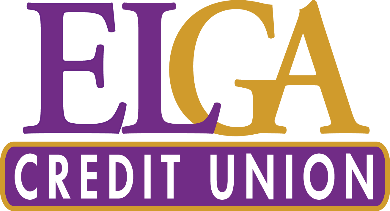 February 23, 2022Contact: Cheryl Sclater(810) 600-2529cheryl.sclater@elgacu.comELGA Credit Union Decreases Service ChargesReduced NSF and courtesy pay charges will save members $4 million annuallyBURTON, Mich. – ELGA Credit Union (ELGA CU) is proud to announce that it has reduced its non-sufficient funds (NSF) and courtesy pay service charges from $25 to $15 for all members. This change will deliver $4 million in annual savings to the credit union’s members.“Our purpose is people helping people, and we continuously look to improve the service our members receive,” said David Brandt, ELGA Chief Financial Officer. “This change reduces the cost of a service a large number of our members use by 40 percent.”This change enhances ELGA CU members’ access to affordable money management tools, which include,Free balance notifications through mobile banking alerts, texts, or email.Overdraft transfer from linked savings accounts.Affordable small dollar loansFree online budgeting and money management video tutorials The reduction went into effect on January 3rd, and ELGA CU members are already seeing the benefit. The lower price saved members $348,980 in the month of January. About ELGA Credit UnionServing members since 1951, ELGA Credit Union is a not-for-profit cooperative; formed, owned and operated with a single purpose: People Helping People. Simply put, anyone who lives, works, worships, volunteers, or attends school in the State of Michigan is eligible to join. To learn more about ELGA Credit Union, visit www.ELGACU.com.